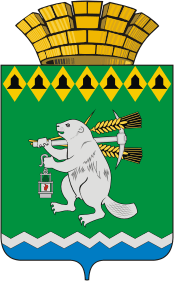 Дума Артемовского городского округаVII созыв12 заседание РЕШЕНИЕот 28 апреля 2022 года                                                                                  № 120О награждении Почетными грамотами Думы Артемовского городского округа           Рассмотрев ходатайство Кузнецовой О.Б.,  директора государственного учреждения Свердловской области «Санаторий-профилакторий «Юбилейный» и представления к награждению Почетными грамотами Думы Артемовского городского округа, руководствуясь Положением о Почётной грамоте Думы Артемовского городского округа и Благодарственном письме Думы Артемовского городского округа, принятым решением Думы Артемовского городского округа от 28.06.2007 № 165,Дума Артемовского городского округаРЕШИЛА:1. Наградить Почетными грамотами Думы Артемовского городского округа за многолетний добросовестный труд:  Фоминых Галину Викторовну, повара государственного учреждения Свердловской области «Санаторий-профилакторий «Юбилейный»;Трушникову Елену Алексеевну, санитарку государственного учреждения Свердловской области «Санаторий-профилакторий «Юбилейный».2. Опубликовать настоящее решение в газете «Артёмовский рабочий» и разместить на официальном сайте Думы Артемовского городского округа в информационно-телекоммуникационной сети «Интернет».        3. Контроль исполнения настоящего решения возложить на постоянную комиссию по вопросам местного самоуправления, нормотворчеству и регламенту (Упорова Е.Ю.).Председатель ДумыАртемовского городского округа                                                       В.С.Арсенов